PRVI ŠOLSKI DANv šolskem letu 2017/18 je v petek, 1. 9. 2017.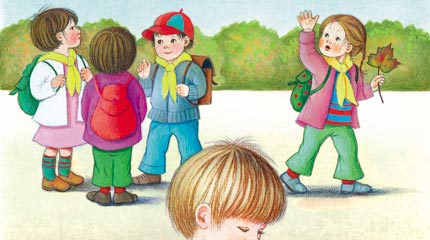 POUK SE BO ZAČEL:za učence od 2. do 9. razreda ob 7.30 (pred šolo);za učence 1. razreda ob 9.00 (v telovadnici).Zjutraj avtobus pobira na postajah kot običajno. Prvi šolski dan bomo končali ob 10.20 in takoj bo razvoz učencev domov s šolskim avtobusom v vse smeri. Prvošolci gredo domov skupaj s starši.Prvi dan boste potrebovali copate, beležko, mapo, pisalo in tako kot vsak šolski dan veliko dobre volje, želje po znanju ter kup prijetnih počitniških vtisov.Prvi dan NE BO kosila, organizirano pa bo podaljšano bivanje za učence od 2. do 5. razreda do 14.00 ure. Z jutranjim varstvom in organiziranim prevozom pričnemo v ponedeljek, 4. 9. 2017. Skupaj z vami se veselimo začetka novega šolske leta.                      kolektiv OŠ JANKA RIBIČA CEZANJEVCI